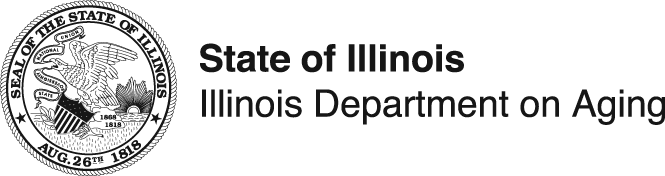 Referral Form for Services and SupportsReferral Date: 	Time: 3:53 PM	Agency Name:     
Staff Person Taking Referral:      person making the referral:Name:      Phone: (   )      	 Cell      Home     Work                                              E-mail:     Relationship to Individual in need of supports and services:      individual in need of services and supportsindividual in need of services and supportsindividual in need of services and supportsindividual in need of services and supportsindividual in need of services and supportsindividual in need of services and supportsName:      Name:      Name:      Age:    Date of Birth:      Date of Birth:      Address:      Address:      City:       City:       City:       Zip Code:      County:      Phone: (   )        	 Home   Work    CellPhone: (   )        	 Home   Work    CellPhone: (   )        	 Home   Work    CellPhone: (   )        	 Home   Work    CellPhone: (   )        	 Home   Work    CellE-mail:      E-mail:      E-mail:      E-mail:      E-mail:      E-mail:      If not English-speaking, preferred language:      If not English-speaking, preferred language:      If not English-speaking, preferred language:      If not English-speaking, preferred language:      If not English-speaking, preferred language:      If not English-speaking, preferred language:      Do you live alone?	 Yes	 NoDo you live alone?	 Yes	 NoSafety issues (i.e. dogs)?	 Yes	 NoPlease describe:      Safety issues (i.e. dogs)?	 Yes	 NoPlease describe:      Safety issues (i.e. dogs)?	 Yes	 NoPlease describe:      Safety issues (i.e. dogs)?	 Yes	 NoPlease describe:      If not a home residence, please indicate the name and type of facility where the Individual is located.If not a home residence, please indicate the name and type of facility where the Individual is located.If not a home residence, please indicate the name and type of facility where the Individual is located.If not a home residence, please indicate the name and type of facility where the Individual is located.If not a home residence, please indicate the name and type of facility where the Individual is located.If not a home residence, please indicate the name and type of facility where the Individual is located.Facility Name:      Facility Name:      Facility Name:      Facility Name:      Facility Name:      Facility Name:      Facility Address:      Facility Address:      Facility Address:      Facility Address:      Facility Address:      Facility Address:       Assisted Living	 Supportive Living Program	 Long-term Care Facility (Nursing Home) Hospital	 Hospice Facility Other: Name:       Assisted Living	 Supportive Living Program	 Long-term Care Facility (Nursing Home) Hospital	 Hospice Facility Other: Name:       Assisted Living	 Supportive Living Program	 Long-term Care Facility (Nursing Home) Hospital	 Hospice Facility Other: Name:       Assisted Living	 Supportive Living Program	 Long-term Care Facility (Nursing Home) Hospital	 Hospice Facility Other: Name:       Assisted Living	 Supportive Living Program	 Long-term Care Facility (Nursing Home) Hospital	 Hospice Facility Other: Name:       Assisted Living	 Supportive Living Program	 Long-term Care Facility (Nursing Home) Hospital	 Hospice Facility Other: Name:      Does the individual have a spouse?	 Yes	 NoIf yes, Spouse Name:      If yes, Spouse Name:      Is spouse in need of services and supports?	 Yes	 NoIs spouse in need of services and supports?	 Yes	 NoAge of spouse?    Is there a friend/family caregiver or emergency contact that needs to be contacted?	 Yes	 NoIs there a friend/family caregiver or emergency contact that needs to be contacted?	 Yes	 NoIs there a friend/family caregiver or emergency contact that needs to be contacted?	 Yes	 NoIf yes, provide contact information (if known):      If yes, provide contact information (if known):      If yes, provide contact information (if known):      Does the individual have any of the following?Legal Guardian	 Yes	 No     UnknownRepresentative Payee 	 Yes	 No     UnknownPower of Attorney for Health	 Yes	 No    UnknownPower of Attorney for Financial 	 Yes	 No    UnknownIf yes, provide contact information (if known):      Is there a friend/family caregiver or emergency contact that needs to be contacted?     Yes    NoIf yes, provide contact information (if known):      Is there any other individual at this residence that needs services and supports?    Yes      NoNOTE: If yes, complete a separate referral form if 60 or over.  If under 60, refer to the proper state agency.Name of other individual (if known):      			Age of other individual (if known):      Health Information:Does the Individual have:  Hearing loss?   Yes   No   Unk.       Vision Issues?  Yes   No    Unk.If yes, preferred method of communication (i.e., Interpreter, TTY Relay Services or Braille Assistance): Has the Individual been told by a health care professional that they have any of the following?Alzheimer’s or any other type of dementia?     Yes     No     UnknownMental Health Illness?     Yes      No     UnknownPhysical Disability?	 Yes     No     UnknownIntellectual/Developmental Disability?     Yes     No     UnknownBrain Injury (i.e., stroke, head injury, aneurysm)?	 Yes	 No     UnknownAdditional information regarding the individual in need of supports and servicesReason for Referral (general concerns): Please provide any additional information regarding the Individual in need of supports and services that may be helpful.      Does the Individual receive any supports and services now?	 Yes	 NoIf yes, type of supports and services are received:      Is the Individual experiencing any problems with the current supports and services?	 Yes	 NoPlease explain:      Has the Individual or spouse served in the military?     Yes     NoIs the Individual aware of the referral?     Yes     No     UnknownIs the Individual in immediate danger?     Yes     No     UnknownExplain:      Is the Individual in need of immediate assistance?     Yes     NoExplain:      Does the Individual want someone else to be present during the home visit?     Yes        NoIf yes, who:      What would be the best time and method to contact the Individual (if known):Time:      Phone: (   )      E-mail:      